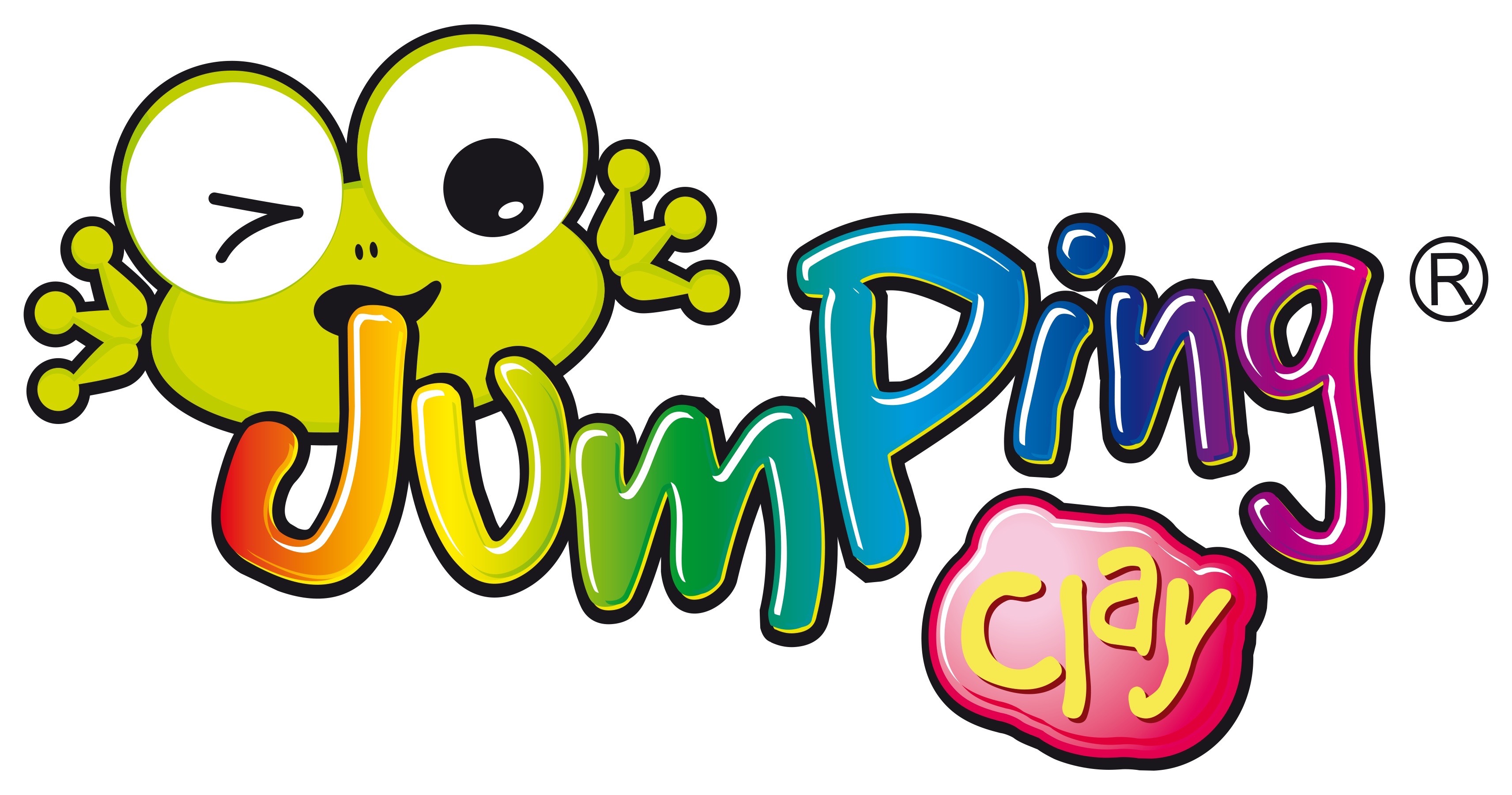 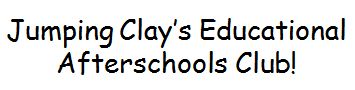 Start a creative adventure into the magical world of 3D educational fun!Jumping Clay is pleased to be offering another term of our fun and creative after-school club on Thursdays for the pupils of Melbourne Infant School.   Beginners are warmly welcomed.The programme will engage children in the wonders of colour and shape, helping them to develop observation skills, creative thinking, spatial awareness, fine tune their motor skills and stimulate their senses all whilst having FUN!The courses will be conducted in one hour structured lessons by qualified instructors and is suitable for children in Reception, Year 1 and 2.This course is available on Thursdays for 10 sessions and costs £52.50.How to Book:By text – text your child’s name and school to 07805 306625.Online booking and payment system - To access the booking system, go to www.jumpingclay.co.uk, click on the book now button, search for local courses based on your postcode and click on Melbourne Infant School After School Club and follow the on-screen instructions. Places are subject to availability and are issued on a first come basis.   Please text or email us if you would like to set up a password system to enable other people (not just the “parent” registered on our system) to collect your child.www.jumpingclay.co.uk/Derby, facebook - jumpingclayderby, twitter - jumpingclay DerbyUnit D Markeaton Craft Village, Markeaton Park, Derby, DE22 3BGHoliday Time Sessions – from 1 hour to the whole day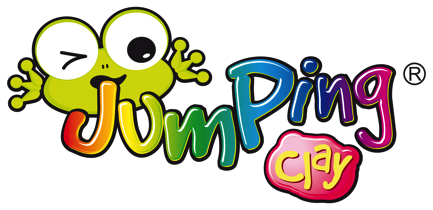  Thursday 15:30-16:30   (parent transfer between school and after school session not required) Thursday 15:30-16:30   (parent transfer between school and after school session not required) Thursday 15:30-16:30   (parent transfer between school and after school session not required)Week 12nd MayFood Glorious FoodHistorical Anniversaries – e.g. 50 years since the moon landing. Week 29th MayFood Glorious FoodHistorical Anniversaries – e.g. 50 years since the moon landing. Week 316th MayFood Glorious FoodHistorical Anniversaries – e.g. 50 years since the moon landing. Week 423rd MayFood Glorious FoodHistorical Anniversaries – e.g. 50 years since the moon landing. Half TermHalf TermFood Glorious FoodHistorical Anniversaries – e.g. 50 years since the moon landing. Week 56th JuneFood Glorious FoodHistorical Anniversaries – e.g. 50 years since the moon landing. Week 613th JuneFood Glorious FoodHistorical Anniversaries – e.g. 50 years since the moon landing. Week 720th JuneFood Glorious FoodHistorical Anniversaries – e.g. 50 years since the moon landing. Week 827th JuneFood Glorious FoodHistorical Anniversaries – e.g. 50 years since the moon landing. Week 94th JulyFood Glorious FoodHistorical Anniversaries – e.g. 50 years since the moon landing. Week 1011th JulyFood Glorious FoodHistorical Anniversaries – e.g. 50 years since the moon landing. 